Multiplying and Dividing Surds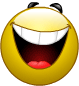 Calculate a value for each of the letters of the alphabet.Now decode the joke….ANBOCPDQERFSGTHUIVJWKXLYMZ?‘!